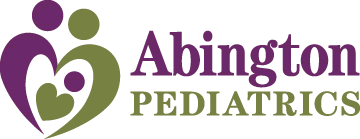 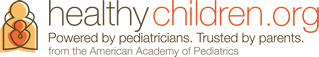 Vomiting & DiarrheaWhat you need to know:Caused by an intestinal infection from a stomach virusHighly contagious, practice good hand washing, keep child home if possibleSymptoms may start with vomiting but diarrhea usually follows within 12-24 hoursVomiting alone should resolve within 12-24 hoursMild vomiting with diarrhea may last up to one weekDiarrhea alone may last up to 2 weeksYour child may still feel nauseous or have a poor appetite for a few days after symptoms resolveMain concern for you and your healthcare provider: dehydration (excessive loss of fluids)The younger the child, the greater the risk for dehydrationVomiting with diarrhea carries the greatest risk for dehydration Oral rehydration solution (ORS) can prevent dehydrationPedialyte, Gerber Replenish, Gatorade (for children > 4, avoid red)What you can do at home:Push fluids! BUT offer fluids in smaller, more frequent amounts Do not be concerned with solids, fluids are most important! For bottle-fed infants offer ORSFor vomiting 1-2 times, offer ½ strength formula for 2 feedings, then regular formulaFor vomiting > 2 times, offer ORS for 8 hoursIf ORS is not available, use formulaSpoon- or syringe-feed small amounts: 1-2 teaspoons every 5 minutesAfter 4 hours without vomiting, double the amountAfter 8 hours without vomiting, return to regular formulaFor breast-fed infants – breast feed in smaller, more frequent amountsFor vomiting 1-2 times, nurse 1 side every 1-2 hoursFor vomiting > 2 times, nurse for 4-5 minutes every 30-60 minutes If infant continues to vomit, switch to ORS for 4 hoursSpoon- or syringe-feed small amounts of ORS: 1-2 teaspoons every 5 minutesAfter 4 hours of ORS, return to breastfeeding for 5 minutes every 30 minutesFor children > 4 months of age (who have started solids)After 8 hours without vomiting, give bland/starchy foodsCrackers, plain noodles, oatmeal, toast, dry cerealOK to return to normal diet in 24-48 hoursFor diarrhea alone:Push fluids!Any fluid EXCEPT fruit juice (milk is OK) Offer bland, starchy foodsIf your child eats yogurt, increase yogurt intake (made with healthy bacteria called “probiotics”)Can try over-the-counter probiotics for children > 12 monthsKids CulturelleWhat to watch for – signs of dehydration: Decreased urinationNo urine in > 4-6 hours for children under 3 years of ageNo urine in > 8 hours for children over 3 years of ageDark yellow urineDry tongue, mouth and/or lipsDecreased tear productionChild is hard to awaken from sleepWhen to call the doctor:Vomiting alone lasts > 24 hoursChild is unable to hold down any liquidsChild vomits 8 or more times/dayAt any sign of dehydrationBlood in stool or vomit Age < 3 months with fever Age < 3 months with vomiting 2 or more times Mild vomiting with diarrhea persists > 1 weekDiarrhea alone persists > 2 weeks Vomiting is a recurrent problem 